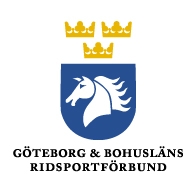 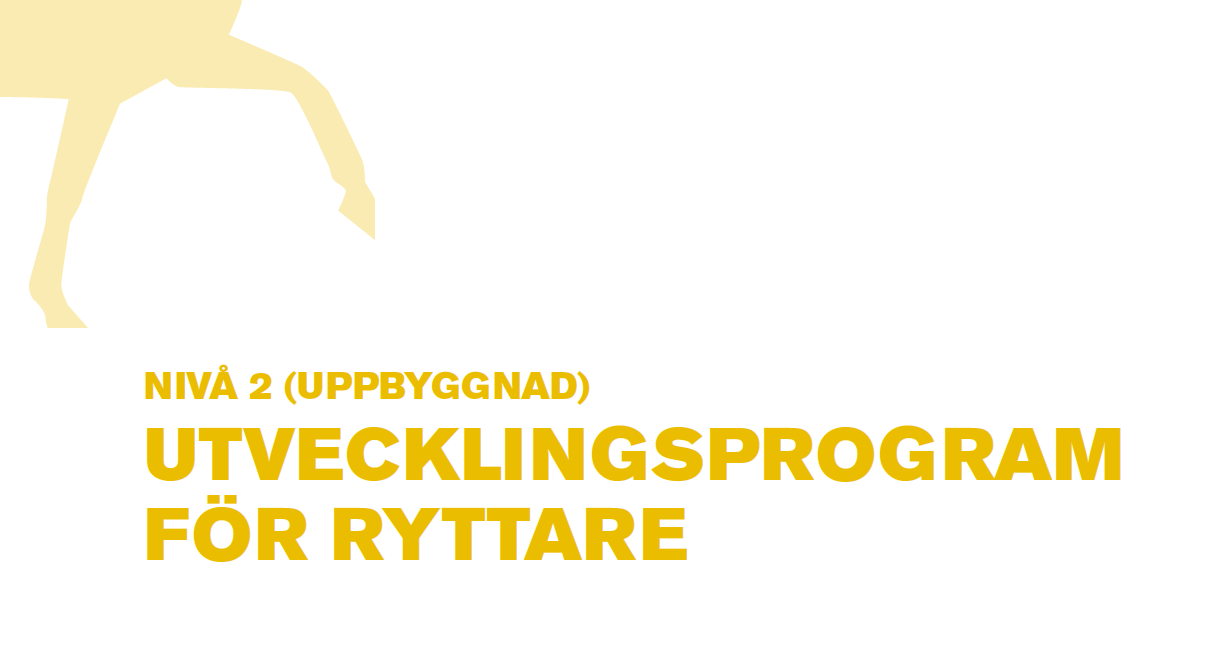 Ansökan Ryttarutveckling nivå 2 DistriktsnivåNamn	Licensnummer	Född	Adress	SysselsättningE-mail	Telefon	Föreningstillhörighet	Disciplin	Tränare: (kommer att kontaktas)Namn	Telefon	Mail	Främsta meriter inom min gren:Häst/hästar (namn, ålder, nivå, uppfödare, ägare)Etablerat samarbete med uppfödare:Ja	Nej	Genomfört nivå 1 på föreningsnivåJa	Nej	Fysisk träning utöver ridningMålsättning 2022–2023 Långsiktig målsättning med din tävlingssatsning (kortfattat)Ifylls av föreningNominerande förening	Kontaktperson	Kommentar	Ansökan mejlas senast den 1: a oktober 2022 till evelina.ketola@ridsport.seGöteborg & Bohusläns RidsportförbundNedre Kaserngården 5415 27 Göteborg